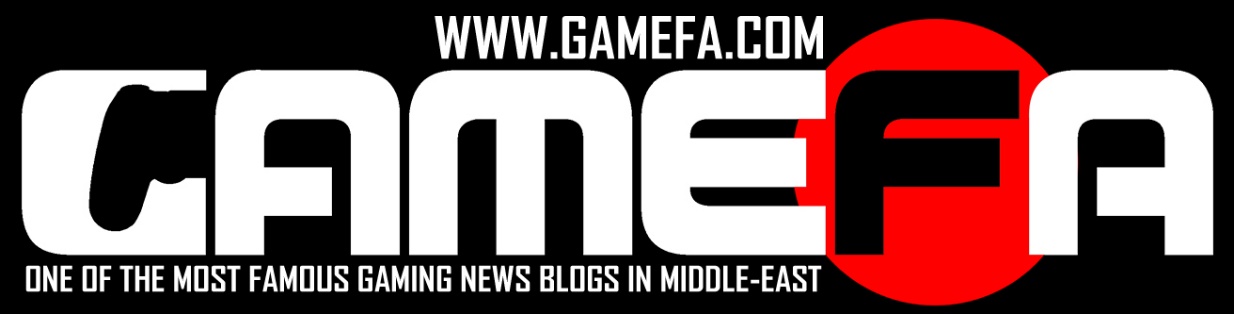 فراخوان نویسندگی و خبرنگاری در مجموعه ی گیمفانام و نام خانوادگی : تاریخ تولد به ماه و تاریخ :ساکن : میزان تحصیلات : پلتفرم هایی که در اختیار دارید : خلاصه ای از فعالیت های قبلیتان برای ما بگویید.از چه طریق با گیمفا آشنا شدید و از کی پیگیر مجموعه هستید ؟ مایل هستید در کدام یک از موارد نویسندگی یا خبرنگاری فعالیت داشته باشید ؟ (امکان فعالیت در همه ی بخش ها نیز وجود دارد)روزانه چند ساعت را میتوانید در اختیار مجموعه ی گیمفا باشید ؟ سرعت اینترنت و دانلود/آپلود خود را بگویید.لطفا نمونه کارهایتان را در قالب فایل Word جداگانه درآورده و سپس به همراه همین فایل پرسش و پاسخ برای ما ارسال کنید.با سپاس از شمادانیال نوروزی – مدیریت کل مجموعه ی خبری/تحلیلی گیمفاحامد افرومند – سردبیرکل مجموعه ی خبری/تحلیلی گیمفا 